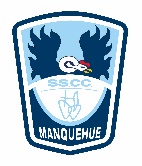 Guía de Trabajo Ciencias Sociales“Recapitulando aprendizajes relevantes”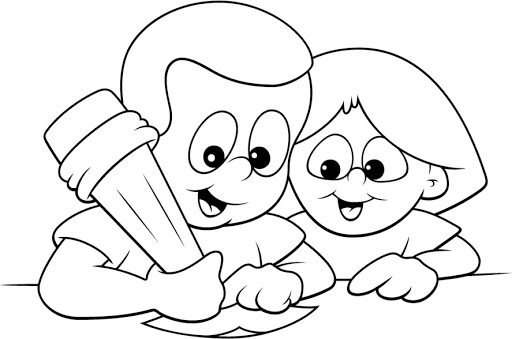 Actividad:Contesta las siguientes preguntas de reflexión conversadas en el cierre de nuestra clase online:Desde la llave de la conexión: ¿Influye el lugar donde vivimos en nuestra forma de vida?, ¿Qué te hace decir eso?________________________________________________________________________________________________________________________________________________________________________________________________________________________________________________________________________________________________________________________________¿Qué querrá decir: “El ser humano se va adaptando a las diferentes formas de vida”? Explícala con tus palabras.________________________________________________________________________________________________________________________________________________________________________________________________________________________________________________________________________________________________________________________________Los invito a escoger un lugar que tengan muchas ganas de visitar y conocer al terminar esta cuarentena. Este lugar, no lo deben conocer. Los invito a describir este lugar de manera creativa, por medio de una web o esquema que les acomode. Descríbelo teniendo en cuenta:Zona geográfica en la que se ubica.Características de su clima.Breve característica de su flora y fauna (abundante, variada, escases, etc.)Responder la pregunta: ¿Por qué quieres conocer este lugar?¿Cómo podemos protegerlo?Optativo: Adjuntar imágenes. Corrección:Desde la llave de la conexión: ¿Influye el lugar donde vivimos en nuestra forma de vida?, ¿Qué te hace decir eso?Sí influye, ya que no es lo mismo vivir en el norte que en el sur. Nosotros, los seres humanos nos adaptamos a los climas y a los modos de vida. Por ejemplo, si vivo en el norte, no me compraría ropa tan abrigada o no podría ver tanta naturaleza verde cuando salga a pasear. En cambio, si vivo en el sur, probablemente ya estaría acostumbrado a las lluvias y las ciudades no se inundarían como en Santiago, ya que son ciudades preparadas y adaptadas para las lluvias casi todo el año. Mi ropa también tendría que ser más abrigada e impermeable. ¿Qué querrá decir: “El ser humano se va adaptando a las diferentes formas de vida”? Explícala con tus palabras.Que el ser humano es capaz de adaptarse a cualquier lugar para vivir. Puede ser que una persona primero nazca en el norte de Chile, luego se vaya a vivir al Sur de Chile y terminar el resto de sus años en la Zona Central. Puede ser que al principio esta adaptación sea difícil ya que el clima y temperatura de cada zona geográfica tiene sus propias características, pero finalmente el hombre y la mujer son capaces de adaptarse y acomodarse en cualquier lugar, por más diferentes que sean. Esta respuesta es solo un ejemplo. Puede ser el lugar que ustedes quieran y exponerlo de la manera que quieran. Recuerden que no deben conocerlo. En mi caso personal, me muero por conocer Las Torres del Paine.Zona geográfica en la que se ubica: Zona Sur. Extremo Sur (Zona Austral).  Región de Magallanes y de la Antártica Chilena.Características de su clima: Climas fríos, abundante lluvia y fuertes vientos.Breve característica de su flora y fauna: Debido a su presencia de lluvias, se observa una gran diversidad y abundancia de vegetación. Aquí podemos encontrar el maravilloso arbusto del Calafate. La diversidad de ambientes descrita anteriormente se traduce en la presencia de una gran cantidad de mamíferos que habitan en el parque. El ejemplar más buscado, y también más temido, es el puma. Como podemos protegerlo: Cuando se vaya a visitar, botar la basura en un basurero, no darle comida a los animales nativos de allá y no rayar ni dañar los espacios porque son de todos los chilenos. Responder la pregunta: ¿Por qué quieres conocer este lugar?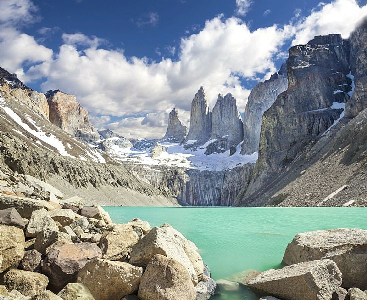 Tengo muchas ganas de conocer las Torres del Paine, debido a sus hermosos paisajes, la diversidad de flora y fauna que posee. Mi mayor anhelo es conocerlo y recorrerlo por medio del trekking. 